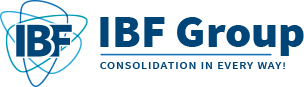 The Contract Click here to fill in the details. Between:Click here to fill in the details Click here to fill in the detailsRepresented by:Click here to fill in the details Click here to fill in the detailsHereinafter referred to as the  „Organizer”and,Click here to fill in the details Represented by:Click here to fill in the detailsClick here to fill in the detailsHereinafter referred to as the „Partner”.§ 1. Initial and General AgreementsThe Innova ____ International Expo is organized by  Innova Business Forum Group Ltd,  based in Krakow, on Śliwkowa 4 Street , 31 – 982 Kraków, hereinafter refered to as the Organiser.The Terms of Use specify the range of the authorization, the rights and the obligations of each exhibitor, hereinafter referred to as the "Partner".This Contract has been drawn up in order to establish the regulations and obligations concerning both Parties in regard to the forms of advertisement, carried out during the Expo.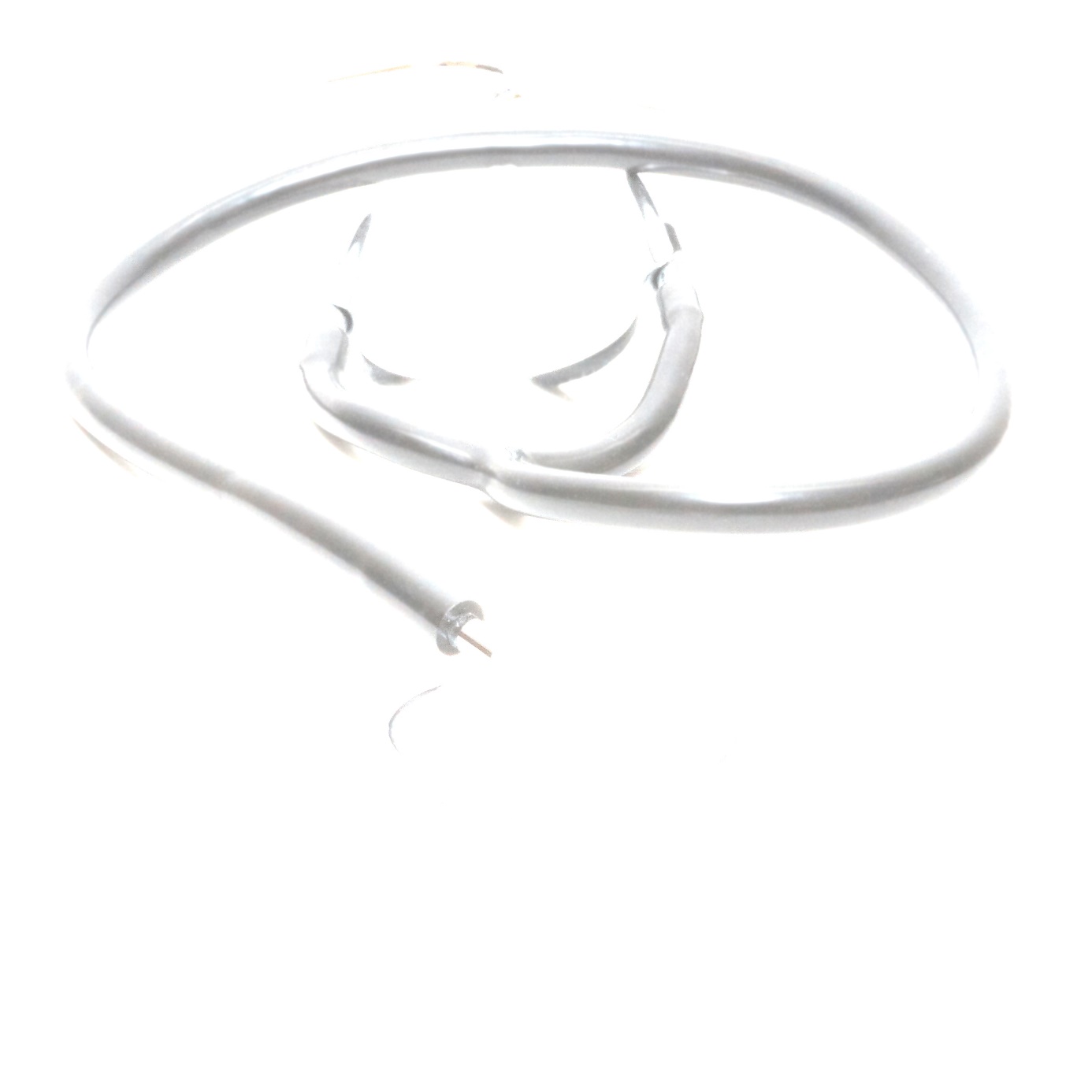 § 2. The  Rights and Obligations of the Organizer The Organizer hereby states that the main subject of his proceedings is organising international conferences and that he is the organizer of the Innova ____ International Pharmacy Expo. The Organizer hereby states that he will organize the Expo that will take place on Click here to fill in the details 2016 r. in  Hotel Gromada Warsaw, on  32 17 stycznia Street. The Organiser is obliged to provide appropriate exhibition space, both vacant and shell. The Organiser is also obliged to provide technical aid and all the forms of advertisement, as listed in the letter of order.  Concerning the forms of advertisement, the Organizer  is obliged to provide all the forms listed in the letter. Any additional forms, are to be arranged between the parties in an agreeable manner.   In case if the Organizer does not carry out an obligation, or does not carry it out properly, the Partner may lower the amount specified in Paragraph 5 article 4, proportionally to the scale of the infringement in comparison to all the Organizer’s obligations.  The Organizer holds the Right to cancel the Expo, both for reasons beyond his control and on the grounds of his autonomous decision.The Organizer is entitled not to accept the Partner and not to sign a contract on the grounds of: A possibility of any damage to the Organizer.   Lack of available places and exhibitional space.Suspecting the potential participant of competitive actions, which could jeopardize the Organizer financially.   Not receiving the payment.Not receiving the signed contract  along with the letter.§ 3. The Rights and Obligations of the PartnerThe Organizer is entitled to obtain the exact amount of space as specified in the letter of order.The Organizer is entitled to obtain the exact forms of advertisement, as specified in the letter of order. In case of any infringement of the forms of advertisement or not being provided the space, the Partner may renegotiate the prices after the Expo, and is entitled to receive a part of the money as a reimbursement.  The parties will mutually agree on the amount or will reach an understanding in any other way. The Partner is obliged to make the payment based on a pro-forma invoice at the latest a week before a particular event takes place, unless both the Parties have agreed on a different date.  § 4. ConfidentialityThe parties are obliged to ensure confidentiality of the information concerning the other party, and any information obtained in connection with carrying out the regulations included in the Contract or any agreements reached via e-mail or any electronical means of communication. A party may not disclose any information without a prior written permission of the other Party, unless this information has already been obtained by the general public without having violated the agreements of the Contract, or has to be disclosed to authorized persons or persons acting within binding legal regulations.  The nondisclosure clause commits each of the parties for the time of 1 year from signing the Contract. The parties agree that the contact persons are: On behalf of the Organizer (Name, Surname, Telephone number, E-Mail adress):Click here to fill in the detailsOn behalf of the Partner:Click here to fill in the detailsThe concluded Contract is valid until Click here to fill in the details.Each of the Parties may withdraw from this contract in the event of blatant infringements of its agreements by the other Party, after a single, prior and fruitless appeal to abstain from  the violation.Any changes to this contract are to be implemented in a written manner, otherwise they shall be deemed void.The matters unregulated by this contract are to be settled within the capacity of the Civil Code.Each of the Parties will obtain one copy of the same, unified Contract.Any feuds between the Parties, pertaining to implementing the agreements of the Contract, will be settled by a court of general jurisdiction, accordingly to the location of the Sponsor’s headquaters. ________________________						 ________________________Organizer								Partner